个人履历表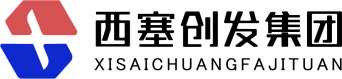 投递岗位：个人履历表投递岗位：个人履历表投递岗位：个人履历表投递岗位：个人履历表投递岗位：个人履历表投递岗位：个人履历表投递岗位：个人履历表投递岗位：个人履历表投递岗位：个人履历表投递岗位：个人履历表投递岗位：个人履历表投递岗位：个人履历表投递岗位：个人履历表投递岗位：个人履历表投递岗位：姓  名性  别性  别民  族民  族民  族籍 贯籍 贯照  片姓  名性  别性  别民  族民  族民  族籍 贯籍 贯照  片出生年月政治面貌政治面貌婚姻状况婚姻状况婚姻状况健康状况健康状况照  片参加工作时间家庭住址家庭住址家庭住址照  片参加工作时间家庭住址家庭住址家庭住址照  片技术职称或资格证书学历信息全日制  教育□毕业院校毕业院校毕业院校毕业院校毕业院校专业专业学历信息全日制  教育□毕业院校毕业院校毕业院校毕业院校毕业院校专业专业学历信息在职教育□毕业院校毕业院校毕业院校毕业院校毕业院校专业专业学历信息在职教育□毕业院校毕业院校毕业院校毕业院校毕业院校专业专业现工作单位职务职务职务本专业工作年限本专业工作年限学习经历（从高中起填）学习经历（从高中起填）工作经历单位名称单位名称单位名称工作时间（年月）工作时间（年月）工作时间（年月）职务职务职务工作内容描述工作内容描述工作内容描述工作内容描述工作内容描述工作经历工作经历工作经历期望薪资月薪酬（税前，含五险一金部分）月薪酬（税前，含五险一金部分）月薪酬（税前，含五险一金部分）月薪酬（税前，含五险一金部分）月薪酬（税前，含五险一金部分）月薪酬（税前，含五险一金部分）本人我上述填写内容及提供的证件、资料真实完整。如有不实，本人愿承担一切责任。我上述填写内容及提供的证件、资料真实完整。如有不实，本人愿承担一切责任。我上述填写内容及提供的证件、资料真实完整。如有不实，本人愿承担一切责任。我上述填写内容及提供的证件、资料真实完整。如有不实，本人愿承担一切责任。我上述填写内容及提供的证件、资料真实完整。如有不实，本人愿承担一切责任。我上述填写内容及提供的证件、资料真实完整。如有不实，本人愿承担一切责任。我上述填写内容及提供的证件、资料真实完整。如有不实，本人愿承担一切责任。我上述填写内容及提供的证件、资料真实完整。如有不实，本人愿承担一切责任。我上述填写内容及提供的证件、资料真实完整。如有不实，本人愿承担一切责任。我上述填写内容及提供的证件、资料真实完整。如有不实，本人愿承担一切责任。我上述填写内容及提供的证件、资料真实完整。如有不实，本人愿承担一切责任。我上述填写内容及提供的证件、资料真实完整。如有不实，本人愿承担一切责任。我上述填写内容及提供的证件、资料真实完整。如有不实，本人愿承担一切责任。我上述填写内容及提供的证件、资料真实完整。如有不实，本人愿承担一切责任。本人承诺人（签名）：承诺人（签名）：承诺人（签名）：承诺人（签名）：承诺人（签名）：承诺人（签名）：承诺人（签名）：承诺人（签名）：承诺人（签名）：承诺人（签名）：承诺人（签名）：承诺人（签名）：承诺人（签名）：承诺人（签名）：本人本人本人电话：                 紧急联系电话：              年   月   日本人电话：                 紧急联系电话：              年   月   日本人电话：                 紧急联系电话：              年   月   日本人电话：                 紧急联系电话：              年   月   日本人电话：                 紧急联系电话：              年   月   日本人电话：                 紧急联系电话：              年   月   日本人电话：                 紧急联系电话：              年   月   日本人电话：                 紧急联系电话：              年   月   日本人电话：                 紧急联系电话：              年   月   日本人电话：                 紧急联系电话：              年   月   日本人电话：                 紧急联系电话：              年   月   日本人电话：                 紧急联系电话：              年   月   日本人电话：                 紧急联系电话：              年   月   日本人电话：                 紧急联系电话：              年   月   日本人备注：请留两个联系方式，本人应保证联系方式准确无误，如因联系方式有问题，无法联系上报名人员，由报名人员自行负责。备注：请留两个联系方式，本人应保证联系方式准确无误，如因联系方式有问题，无法联系上报名人员，由报名人员自行负责。备注：请留两个联系方式，本人应保证联系方式准确无误，如因联系方式有问题，无法联系上报名人员，由报名人员自行负责。备注：请留两个联系方式，本人应保证联系方式准确无误，如因联系方式有问题，无法联系上报名人员，由报名人员自行负责。备注：请留两个联系方式，本人应保证联系方式准确无误，如因联系方式有问题，无法联系上报名人员，由报名人员自行负责。备注：请留两个联系方式，本人应保证联系方式准确无误，如因联系方式有问题，无法联系上报名人员，由报名人员自行负责。备注：请留两个联系方式，本人应保证联系方式准确无误，如因联系方式有问题，无法联系上报名人员，由报名人员自行负责。备注：请留两个联系方式，本人应保证联系方式准确无误，如因联系方式有问题，无法联系上报名人员，由报名人员自行负责。备注：请留两个联系方式，本人应保证联系方式准确无误，如因联系方式有问题，无法联系上报名人员，由报名人员自行负责。备注：请留两个联系方式，本人应保证联系方式准确无误，如因联系方式有问题，无法联系上报名人员，由报名人员自行负责。备注：请留两个联系方式，本人应保证联系方式准确无误，如因联系方式有问题，无法联系上报名人员，由报名人员自行负责。备注：请留两个联系方式，本人应保证联系方式准确无误，如因联系方式有问题，无法联系上报名人员，由报名人员自行负责。备注：请留两个联系方式，本人应保证联系方式准确无误，如因联系方式有问题，无法联系上报名人员，由报名人员自行负责。备注：请留两个联系方式，本人应保证联系方式准确无误，如因联系方式有问题，无法联系上报名人员，由报名人员自行负责。